GREAT CRANSLEY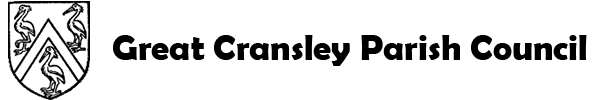 NEIGHBOURHOOD PLAN QUESTIONNAIREThe Neighbourhood Plan will set out where new development could go, what kind of development it could be, and what sort of social and leisure facilities are needed to make Great Cransley a better place to live and work.
Neighbourhood Plans provide local communities with the means to make plans for their own areas. Local people can not only write their own Neighbourhood Plans but they also decide whether the plan should be adopted through a local referendum vote.
Before any planning proposals are made Great Cransley Parish Council wants to find out what the local community thinks about Great Cransley. To do this the Parish Council wants to hear from as wide a range of local people as possible – residents, businesses, shoppers, young people, older people, community groups, service providers, and other stakeholders.Can you spend 5 minutes answering a few questions to make sure you have your say in the future of Great Cransley? This is the first stage in the process and there will be further opportunities to comment on the draft plan. We have delivered one paper questionnaire to every house in the village; however, every person can each fill one in. If you require further copies you can:Download and print one from the Parish Council website: http://www.greatcransleyparishcouncil.co.uk/Contact the Parish Council Clerk: Mrs Thelma Lacy:
greatcransleypc@gmail.comQ1.I live in Great Cransley  	I work in Great Cransley  I use Great Cransley leisure facilities  		I am active in a Great Cransley community group  Q2. Which age group do you belong to?0 – 18		19 – 25		26 – 49		50 – 69		70 – 84		85+ 		Q3. What do you value most about living in Great Cransley? List up to three in order of importance; 1 being the most important._________________________________________________________________________________________________________________________________________________________2.	_________________________________________________________________________________________________________________________________________________________3.	_________________________________________________________________________________________________________________________________________________________Q4. What do you dislike about living in Great Cransley? List up to three in order of importance; 1 being the most important._________________________________________________________________________________________________________________________________________________________2.	_________________________________________________________________________________________________________________________________________________________3.	_________________________________________________________________________________________________________________________________________________________Q5.1. Village issues and facilities: What do you think about these? Please show below by ticking the appropriate box:Q5.2. Facilities and services for young people: If you answered in Q5.1. that this needs to be improved, please tell us how and where this could be achieved.__________________________________________________________________________________________________________________________________________________________________________________________________________________________________________Q.5.3. Facilities and services for older people: If you answered in Q5.1. that this needs to be improved, please tell us how and where this could be achieved.__________________________________________________________________________________________________________________________________________________________________________________________________________________________________________Q.5.4. Leisure facilities generally: If you answered in Q5.1. that this needs to be improved, please tell us how and where this could be achieved.__________________________________________________________________________________________________________________________________________________________________________________________________________________________________________Q.5.5. Issues/ facilities that you added: If you answered in Q5.1. that this needs to be improved, please tell us how and where this could be achieved.__________________________________________________________________________________________________________________________________________________________________________________________________________________________________________Q.5.6. Have you any other comments re village issues/ facilities?__________________________________________________________________________________________________________________________________________________________________________________________________________________________________________HousingKettering Borough Council’s Local Plan indicates small-scale (50 – 70 houses) development for our neighbouring village Mawsley.Q6. If such development should be planned for Great Cransley what type of housing do you think it should include? Tick all that apply.Detached private houses (3,4 or more bedrooms)		Semi-detached / terraced private houses (1,2 or 3 bedrooms)	Flats								Bungalows							Affordable homes for sale or rent				Sheltered accommodation for elderly people	 		Q7. Are there any locations you think would be suitable for potential new houses? Please state where.____________________________________________________________________________________________________________________________________________________________Q8. Are there any locations where you think houses should not be built? Please state where.____________________________________________________________________________________________________________________________________________________________And Finally:
Q9. If you could change one thing about Great Cransley, what would it be?__________________________________________________________________________________________________________________________________________________________________________________________________________________________________________Please provide your contact details so we can keep you informed directly of future stages of the Neighbourhood PlanName:  __________________________Address:  ________________________________________________________________________________Email: _________________________________		Tel No. ____________________________When you have completed this questionnaire, please return it:By delivering a paper copy to Thelma Lacy, Parish Clerk:Thelma Lacy
Church View
Church Lane
Great CransleyFor further information please see the Great Cransley Parish Council website:http://www.greatcransleyparishcouncil.co.uk/To make sure your comments are taken into account, please return your completed questionnaire by 31st August 2017Issue/ FacilityI think we need to improve thisNo opinionI don’t think we need to improve thisA village identity and sense of communityChildcareBusiness – Offices, workshops etc.Facilities and services for young peopleFacilities and services for older peopleLeisure facilitiesMobile phone coverageParkingSafe cycle routesSafe walking routesShops and servicesBus servicesVariety of housingWorshipAre there any other issues/ facilities that you think should be considered? Please write in your own answers and tick the appropriate box for each: